Детский отделПознавательная конкурсная программа«Быть здоровым – здорово!»В конце сентября   учащиеся 2 «А» класса МКОУ «СОШ № 1» приняли участие в познавательной конкурсной программе «Быть здоровым – здорово!»В начале мероприятия библиотекарь  познакомила ребят со значением слова «гигиена», рассказала о том, как ее соблюдать.Также второклассники узнали, какое значение  придавали древние греки чистоте и спорту. 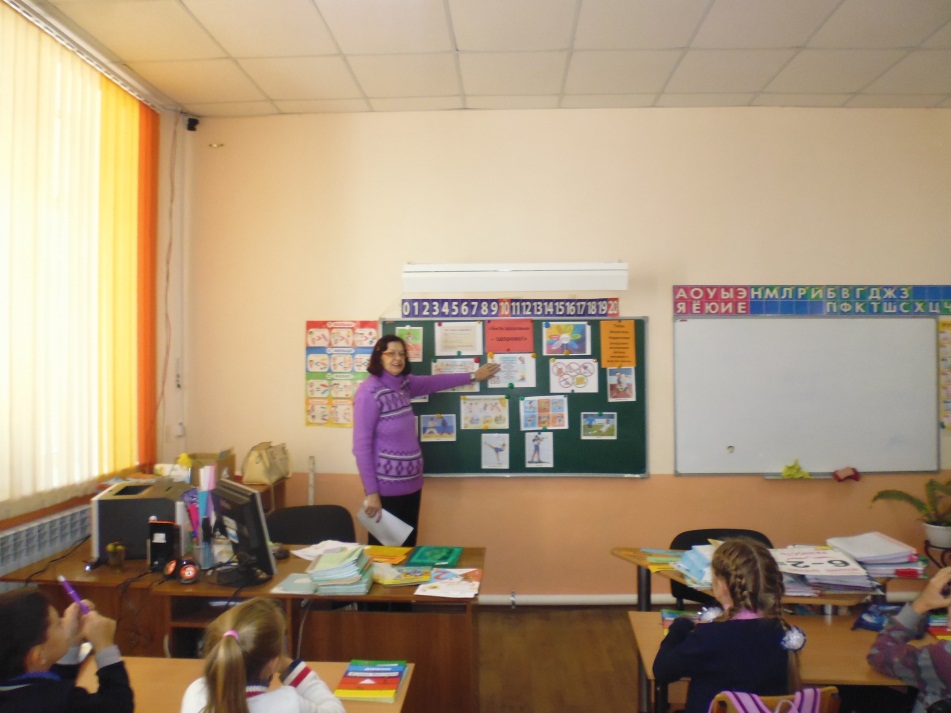 Сами ребята прочитали стихи о режиме дня, о вредной пище, о том, как правильно чистить зубы.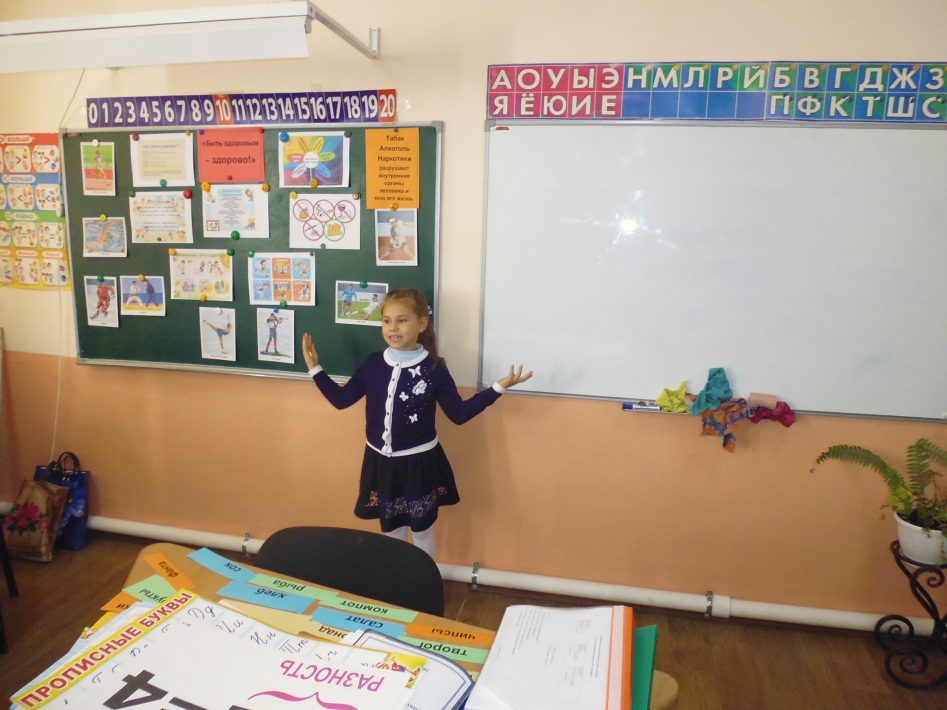 Далее   мальчишки и девчонки приняли активное участие в конкурсах «Полезная разминка»,  «Кто с кем дружит?», «Режим дня», «Правильное питание»,  «Полезные и вредные продукты», «Угадай-ка», «Спорт», «Доскажи словечко».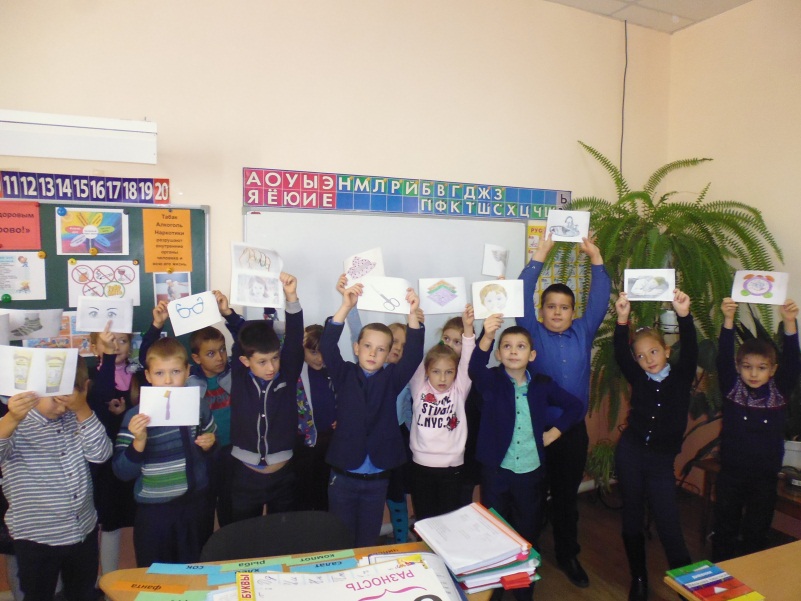 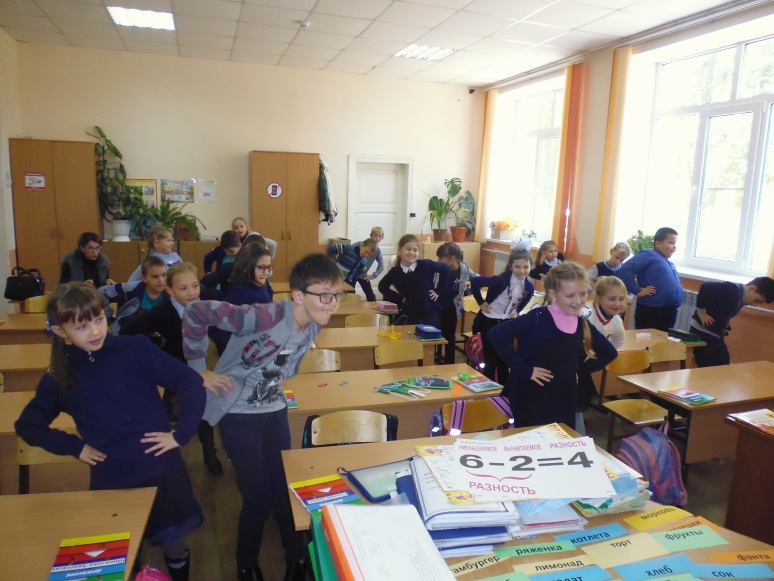 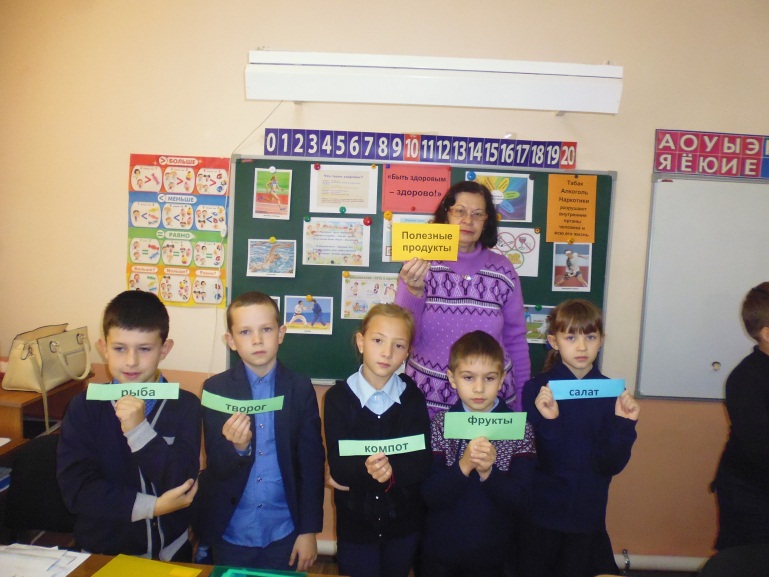 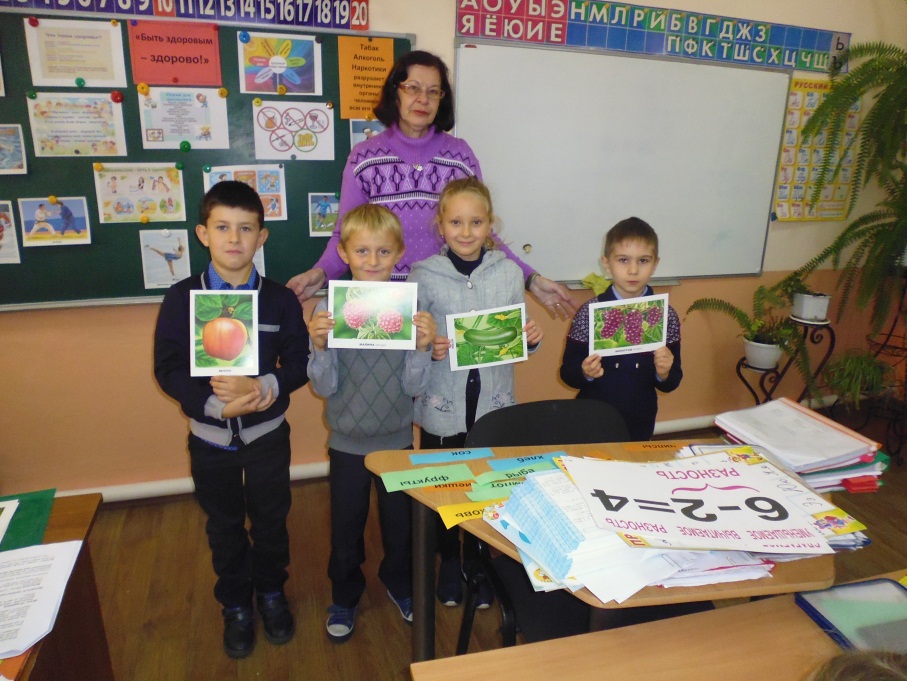 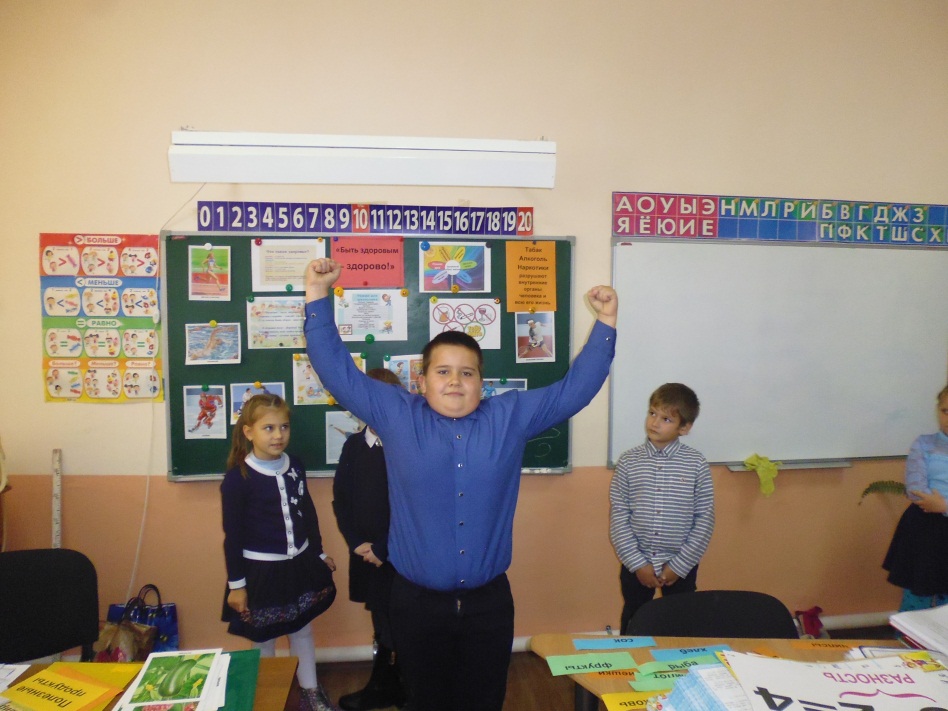 Мероприятие прошло очень весело и интересно. Ребята узнали для себя много нового и полезного.В конце встречи Светлана Николаевна  пожелала учащимся:«…Чтоб везде  нам успевать, Улыбаться, не чихатьНадо помнить, что здоровьеНадо с детства  укреплять!»